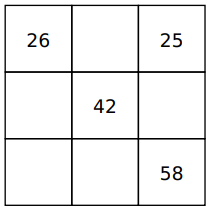 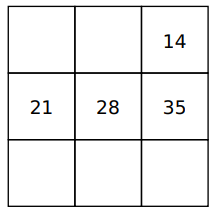 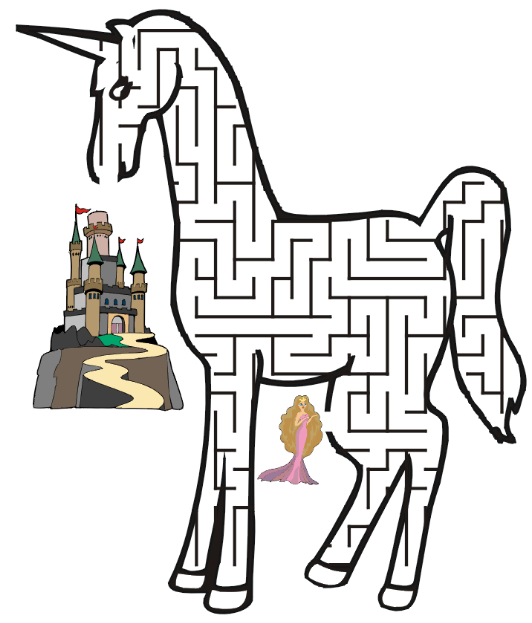 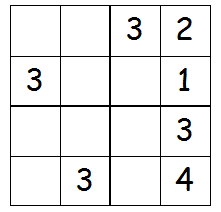 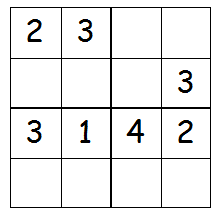 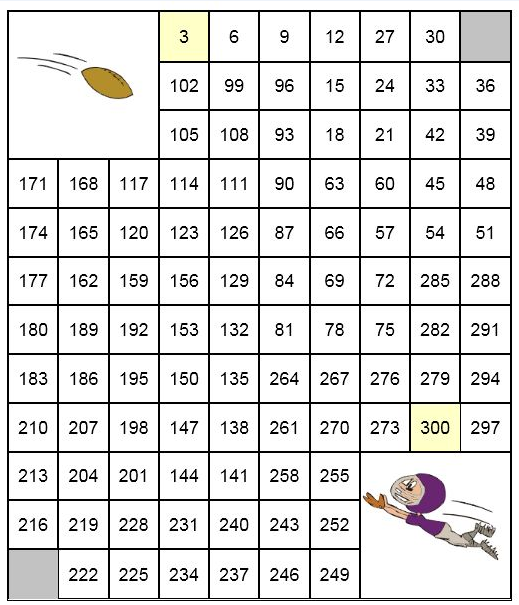 derskitabicevaplarim.com